ИНФОРМАЦИОННЫЙ БЮЛЛЕТЕНЬМУНИЦИПАЛЬНОГО ОБРАЗОВАНИЯ«МАЛОЗЕМЕЛЬСКИЙ СЕЛЬСОВЕТ»№ 1524.04.2020 г.Учредители:Администрация МО «Малоземельский сельсовет»Совет депутатов МО «Малоземельский сельсовет»Раздел. 	РЕШЕНИЯ СОВЕТА ДЕПУТАТОВРАЗДЕЛ. ПОСТАНОВЛЕНИЯ, РАСПОРЯЖЕНИЯ ГЛАВЫ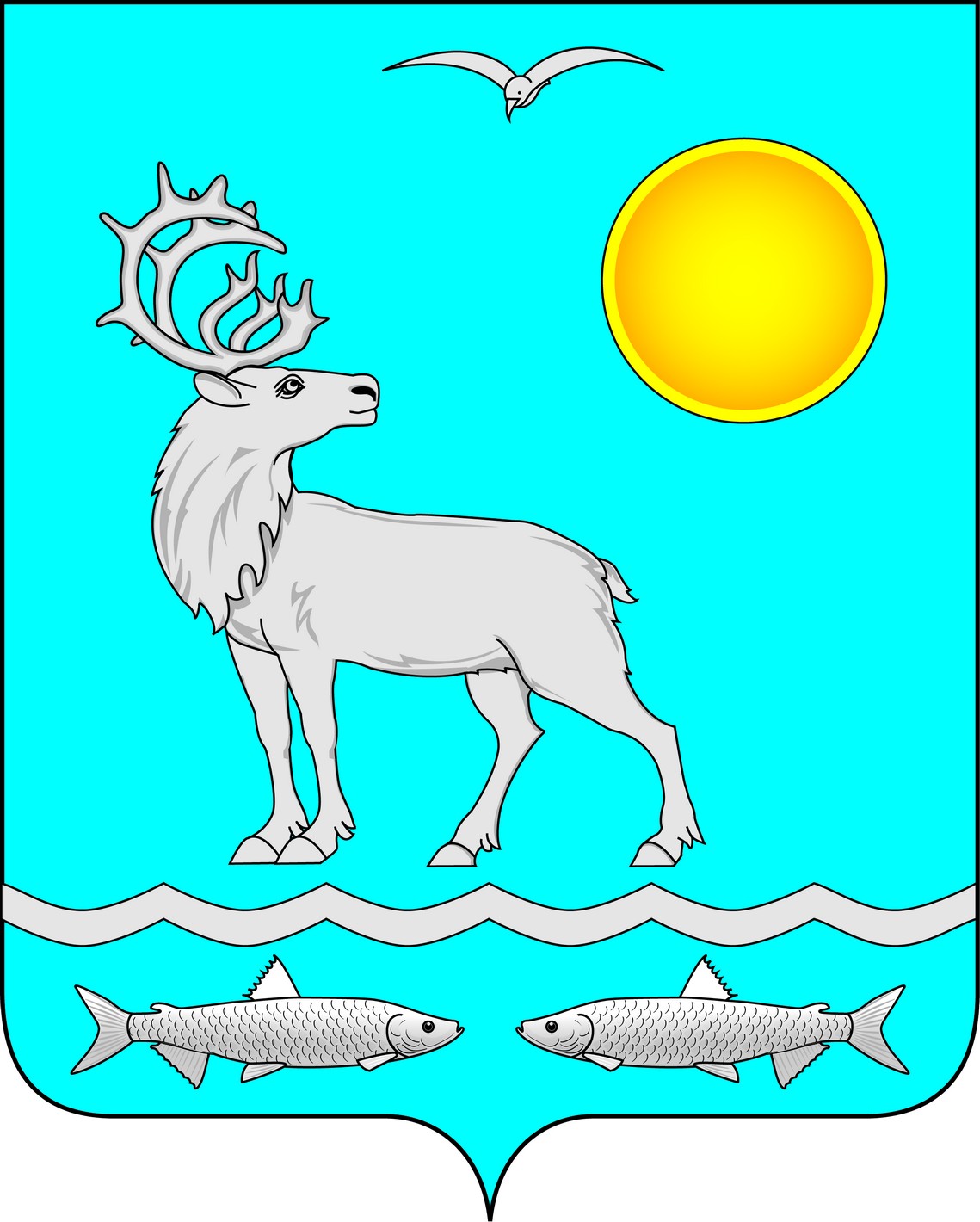 АДМИНИСТРАЦИЯ МУНИЦИПАЛЬНОГО ОБРАЗОВАНИЯ«МАЛОЗЕМЕЛЬСКИЙ СЕЛЬСОВЕТ» НЕНЕЦКОГО АВТОНОМНОГО ОКРУГАПОСТАНОВЛЕНИЕот 24 апреля 2020 г. № 20п. Нельмин-Нос Ненецкий автономный округОб утверждении отчета об исполнении местного бюджета за 1 квартал 2020 годаВ соответствии с Положением «О бюджетном процессе в муниципальном образовании «Малоземельский сельсовет» Ненецкого автономного округа» Администрация МО «Малоземельский сельсовет» НАО постановляет:1. Утвердить отчет об исполнении местного бюджета за 1 квартал 2020 года по доходам в сумме 10 096,9 тыс. рублей, по расходам в сумме 9 875,0 тыс. рублей с превышением доходов над расходами (профицитом) в сумме 221,9 тыс. рублей.2. Утвердить исполнение местного бюджета за 1 квартал 2020 года:2.1. По доходам, согласно приложению 1 к настоящему постановлению;2.2. По расходам бюджета по ведомственной структуре расходов местного бюджета, согласно приложению 2 к настоящему постановлению;2.3. По расходам местного бюджета по разделам, подразделам классификации расходов бюджета, согласно приложению 3 к настоящему постановлению;2.4. Общий объем дефицита местного бюджета и источники финансирования дефицита бюджета согласно приложению 4 к настоящему постановлению. Настоящее Постановление вступает в силу со дня принятия и подлежит официальному опубликованию.Глава МО «Малоземельский сельсовет» НАО                                                М.С. ТалеевПриложение 1к Постановлению администрацииМО «Малоземельский сельсовет» НАОот 24.04.2020 № 20Доходы местного бюджета МО «Малоземельский сельсовет» НАОза 1 квартал 2020 года (тыс. руб.)Приложение 2к Постановлению администрацииМО «Малоземельский сельсовет» НАОот 24.04.2020 № 20Расходы бюджета по ведомственной структуре расходов местного бюджета за 1 квартал 2020 года(тыс. руб.)Приложение 3к Постановлению администрацииМО «Малоземельский сельсовет» НАОот 24.04.2020 № 20Расходы бюджета по разделам и подразделам классификации расходов бюджетовза 1 квартал 2020 год(тыс. руб.)Приложение 4к Постановлению администрацииМО «Малоземельский сельсовет» НАОот 24.04.2020 № 20Источники финансирования дефицитов местного бюджета по кодам классификации источников финансирования дефицитов бюджетов за 1 квартал 2020 года(тыс. руб.)РАЗДЕЛ. ОФИЦИАЛЬНЫЕ СООБЩЕНИЯ. ИНФОРМАЦИЯИнформационный бюллетень № 15, 2020Издатель: Администрация МО «Малоземельский сельсовет» НАО и Совет депутатов МО «Малоземельский сельсовет» НАОПоселок Нельмин-Нос, редактор Митькин А.Г. Тираж 20 экз. БесплатноОтпечатан на принтере Администрации МО «Малоземельский сельсовет» НАОКод бюджетной классификации Российской ФедерацииНаименование статьи доходаБюджет на 2020 годКассовое исполнение за 1 квартал 2020 года1234000 1 00 00000 00 0000 000Налоговые и неналоговые доходы1 411,2357,8000 1 01 00000 00 0000 000Налоги на прибыль, доходы800,0160,8000 1 01 02000 01 0000 110Налог на доходы физических лиц800,0160,8182 1 01 02010 01 0000 110Налог на доходы физических лиц с доходов, источником которых является налоговый агент, за исключением доходов, в отношении которых исчисление и уплата налога осуществляются в соответствии со статьями 227, 227.1 и 228 Налогового кодекса Российской Федерации800,0160,8000 1 03 00000 00 0000 000Налоги на товары (работы, услуги), реализуемые на территории Российской Федерации 290,270,3000 1 03 02000 01 0000 110Акцизы по подакцизным товарам (продукции), производимым на территории Российской Федерации290,270,3100 1 03 02231 01 0000 110Доходы от уплаты акцизов на дизельное топливо, подлежащие распределению между бюджетами субъектов Российской Федерации и местными бюджетами с учетом установленных дифференцированных нормативов отчислений в местные бюджеты105,231,9100 1 03 02241 01 0000 110Доходы от уплаты акцизов на моторные масла для дизельных и (или) карбюраторных (инжекторных) двигателей, подлежащие распределению между бюджетами субъектов Российской Федерации и местными бюджетами с учетом установленных дифференцированных нормативов отчислений в местные бюджеты0,70,2100 1 03 02251 01 0000 110Доходы от уплаты акцизов на автомобильный бензин, подлежащие распределению между бюджетами субъектов Российской Федерации и местными бюджетами с учетом установленных дифференцированных нормативов отчислений в местные бюджеты203,944,8100 1 03 02261 01 0000 110Доходы от уплаты акцизов на прямогонный бензин, подлежащие распределению между бюджетами субъектов Российской Федерации и местными бюджетами с учетом установленных дифференцированных нормативов отчислений в местные бюджеты-19,6-6,6000 1 05 00000 00 0000 000Налоги на совокупный доход100,0112,8540 1 05 01000 00 0000 110Налог, взимаемый в связи с применением упрощенной системы налогообложения100,0112,8540 1 05 01011 01 0000 110Налог, взимаемый с налогоплательщиков, выбравших в качестве объекта налогообложения доходы65,0112,8540 1 05 01021 01 0000 110Налог, взимаемый с налогоплательщиков, выбравших в качестве объекта налогообложения доходы, уменьшенные на величину расходов35,00,0000 1 06 00000 00 0000 000Налоги на имущество188,013,1000 1 06 01000 00 0000 110Налог на имущество физических лиц2,00,0182 1 06 01030 10 0000 110Налог на имущество физических лиц, взимаемый по ставкам, применяемым к объектам налогообложения, расположенным в границах сельских поселений2,00,0000 1 06 06000 00 0000 110Земельный налог186,013,1182 1 06 06033 10 0000 110Земельный налог с организаций, обладающих земельным участком, расположенным в границах сельских поселений156,012,1182 1 06 06043 10 0000 110Земельный налог с физических лиц, обладающих земельным участком, расположенным в границах сельских поселений30,01,0000 1 08 00000 00 0000 000Государственная пошлина8,00,6000 1 08 04000 01 0000 110Государственная пошлина за совершение нотариальных действий (за исключением действий, совершаемых консульскими учреждениями Российской Федерации)8,00,6540 1 08 04020 01 0000 110Государственная пошлина за совершение нотариальных действий должностными лицами органов местного самоуправления, уполномоченными в соответствии с законодательными актами Российской Федерации на совершение нотариальных действий8,00,6000 1 11 00000 00 0000 000Доходы от использования имущества, находящегося в государственной и муниципальной собственности25,00,2000 1 11 09000 00 0000 120Прочие доходы от использования имущества и прав, находящихся в государственной и муниципальной собственности (за исключением имущества бюджетных и автономных учреждений, а также имущества государственных и муниципальных унитарных предприятий, в том числе казенных)25,00,2540 1 11 09045 10 0000 120Прочие поступления от использования имущества, находящегося в собственности сельских поселений (за исключением имущества муниципальных бюджетных и автономных учреждений, а также имущества муниципальных унитарных предприятий, в том числе казенных)25,00,2000 2 00 00000 00 0000 000БЕЗВОЗМЕЗДНЫЕ ПОСТУПЛЕНИЯ31 494,19 739,1000 2 02 00000 00 0000 000Безвозмездные поступления от других бюджетов бюджетной системы Российской Федерации31 494,19 739,1000 2 02 10000 00 0000 150Дотации бюджетам бюджетной системы Российской Федерации12 994,93 248,7000 2 02 15001 00 0000 150Дотации на выравнивание бюджетной обеспеченности8 721,92 180,5540 2 02 15001 10 0000 150Дотации бюджетам сельских поселений на выравнивание бюджетной обеспеченности8 721,92 180,5540 2 02 15001 10 0000 150Дотации бюджетам сельских поселений на выравнивание бюджетной обеспеченности (из окружного бюджета)3 096,7774,2540 2 02 15001 10 0000 150Дотации бюджетам сельских поселений на выравнивание бюджетной обеспеченности (из районного бюджета)5 625,21 406,3000 2 02 19999 00 0000 150Прочие дотации4 273,01 068,2540 2 02 19999 10 0000 150Прочие дотации бюджетам сельских поселений4 273,01 068,2540 2 02 19999 10 0000 150Иные межбюджетные трансферты на поддержку мер по обеспечению сбалансированности бюджетов поселений муниципального района «Заполярный район»4 273,01 068,2000 2 02 30000 00 0000 150Субвенции бюджетам бюджетной системы Российской Федерации276,139,7000 2 02 30024 00 0000 150Субвенции местным бюджетам на выполнение передаваемых полномочий субъектов Российской Федерации23,723,7540 2 02 30024 10 0000 150Субвенции бюджетам сельских поселений на выполнение передаваемых полномочий субъектов Российской Федерации23,723,7540 2 02 30024 10 0000 150Субвенции местным бюджетам на осуществление отдельных государственных полномочий Ненецкого автономного округа в сфере административных правонарушений23,723,7000 2 02 35118 00 0000 150Субвенции бюджетам на осуществление первичного воинского учета на территориях, где отсутствуют военные комиссариаты252,416,0540 2 02 35118 10 0000 150Субвенция бюджетам сельских поселений на осуществление первичного воинского учета на территориях, где отсутствуют военные комиссариаты.252,416,0000 2 02 40000 00 0000 150Иные межбюджетные трансферты18 223,16 450,7000 2 02 40014 00 0000 150Межбюджетные трансферты, передаваемые бюджетам муниципальных образований на  осуществление части полномочий по решению вопросов местного значения в соответствии с заключенными соглашениями297,00,0540 2 02 40014 10 0000 150Межбюджетные трансферты, передаваемые бюджетам сельских поселений из бюджетов муниципальных районов на осуществление части полномочий по решению вопросов местного значения в соответствии с заключенными соглашениями297,00,0540 2 02 40014 10 0000 150Иные межбюджетные трансферты в рамках МП «Безопасность на территории муниципального района «Заполярный район» на 2019-2030 годы», мероприятия:10,80,0540 2 02 40014 10 0000 150организация обучения неработающего населения в области гражданской обороны и защиты от чрезвычайных ситуаций10,80,0540 2 02 40014 10 0000 150Иные межбюджетные трансферты в рамках подпрограммы 2 «Развитие транспортной инфраструктуры муниципального района «Заполярный район» муниципальной программы «Комплексное развитие муниципального района «Заполярный район» на 2017-2022 годы», мероприятия:286,20,0540 2 02 40014 10 0000 150создание условий для предоставления транспортных услуг населению (содержание авиаплощадок в поселениях)266,60,0540 2 02 40014 10 0000 150предоставление иных межбюджетных трансфертов муниципальным образованиям на обозначение и содержание снегоходных маршрутов19,60,0000 2 02 49999 00 0000 150Прочие межбюджетные трансферты, передаваемые бюджетам17 926,16 450,7540 2 02 49999 10 0000 150Прочие межбюджетные трансферты, передаваемые бюджетам сельских поселений17 926,16 450,7540 2 02 49999 10 0000 150Иные межбюджетные трансферты в рамках МП «Безопасность на территории муниципального района «Заполярный район» на 2019-2030 годы», мероприятия:172,31,5540 2 02 49999 10 0000 150предоставление иных межбюджетных трансфертов муниципальным образованиям ЗР на предупреждение и ликвидацию последствий ЧС в границах поселений муниципальных образований162,30,0540 2 02 49999 10 0000 150выплаты денежного поощрения членам добровольных народных дружин, участвующим в охране общественного порядка в муниципальных образованиях10,01,5540 2 02 49999 10 0000 150Иные межбюджетные трансферты в рамках Муниципальной программы «Строительство (приобретение) и проведение мероприятий по капитальному и текущему ремонту жилых помещений муниципального района «Заполярный район» на 2020 - 2030 годы», мероприятия:4 000,04 000,0540 2 02 49999 10 0000 150капитальный ремонт жилого дома № 9 по ул. Победы в п. Нельмин-Нос МО «Малоземельский сельсовет» НАО4 000,04 000,0540 2 02 49999 10 0000 150Иные межбюджетные трансферты в рамках подпрограммы 6 «Возмещение части затрат на содержание органов местного самоуправления поселений Ненецкого автономного округа» муниципальной программы «Развитие административной системы местного самоуправления муниципального района «Заполярный район» на 2017-2022 годы», мероприятия:3 495,4494,5540 2 02 49999 10 0000 150на оплату коммунальных услуг и приобретение твердого топлива1 034,684,4540 2 02 49999 10 0000 150на выплату пенсий за выслугу лет лицам, замещавшим выборные должности и должности муниципальной службы2 460,8410,1540 2 02 49999 10 0000 150Иные межбюджетные трансферты в рамках подпрограммы 2 «Развитие транспортной инфраструктуры муниципального района «Заполярный район» муниципальной программы «Комплексное развитие муниципального района «Заполярный район» на 2017-2022 годы», мероприятия:883,00,0540 2 02 49999 10 0000 150осуществление дорожной деятельности в отношении автомобильных дорог местного значения за счет средств дорожного фонда муниципального района «Заполярный район» (ремонт и содержание автомобильных дорог общего пользования местного значения)883,00,0540 2 02 49999 10 0000 150Иные межбюджетные трансферты в рамках подпрограммы 5 «Развитие социальной инфраструктуры и создание комфортных условий проживания в поселениях муниципального района «Заполярный район» муниципальной программы «Комплексное развитие муниципального района «Заполярный район» на 2017-2022 годы», мероприятия:8 940,01 954,7540 2 02 49999 10 0000 150предоставление  муниципальным  образованиям иных межбюджетных трансфертов на возмещение недополученных доходов или финансовое возмещение затрат, возникающих при оказании жителям поселения услуг общественных бань7 290,61 549,6540 2 02 49999 10 0000 150благоустройство территорий поселений400,80,0540 2 02 49999 10 0000 150уличное освещение1 248,6405,1540 2 02 49999 10 0000 150Иные межбюджетные трансферты в рамках МП «Развитие коммунальной инфраструктуры муниципального района «Заполярный район» на 2020-2030 годы», мероприятия:240,50,0540 2 02 49999 10 0000 150предоставление муниципальным образованиям иных межбюджетных трансфертов на содержание земельных участков, находящихся в собственности муниципальных образований, предназначенных под складирование отходов240,50,0540 2 02 49999 10 0000 150Иные межбюджетные трансферты на организацию ритуальных услуг194,90,0Итого доходов32 905,310 096,9НаименованиеГлаваРазделПодразделЦелевая статья расходовВид расходовБюджет на 2020 годКассовое исполнение за 1 квартал 2020 года12345678ВСЕГО РАСХОДОВ32 905,39 875,0Администрация муниципального образования «Малоземельский сельсовет» Ненецкого автономного округа54032 905,39 875,0ОБЩЕГОСУДАРСТВЕННЫЕ ВОПРОСЫ5400114 288,23 376,4Функционирование высшего должностного лица субъекта Российской Федерации и муниципального образования54001022 918,2687,6Глава муниципального образования540010291.0.00.000002 918,2687,6Расходы на содержание органов местного самоуправления и обеспечение их функций540010291.0.00.910102 918,2687,6Расходы на выплаты персоналу в целях обеспечения выполнения функций государственными (муниципальными) органами, казенными учреждениями, органами управления государственными внебюджетными фондами540010291.0.00.910101002 918,2687,6Функционирование законодательных (представительных) органов государственной власти и представительных органов муниципальных образований5400103126,30,0Представительный орган муниципального образования540010392.0.00.00000126,30,0Депутаты представительного органа540010392.1.00.00000118,10,0Расходы на содержание органов местного самоуправления и обеспечение их функций540010392.1.00.91010118,10,0Расходы на выплаты персоналу в целях обеспечения выполнения функций государственными (муниципальными) органами, казенными учреждениями, органами управления государственными внебюджетными фондами540010392.1.00.91010100118,10,0Аппарат Совета депутатов МО «Малоземельский сельсовет» НАО540010392.2.00.000008,20,0Расходы на содержание органов местного самоуправления и обеспечение их функций540010392.2.00.910108,20,0Закупка товаров, работ и услуг для обеспечения государственных (муниципальных) нужд540010392.2.00.910102008,20,0Функционирование Правительства Российской Федерации, высших исполнительных органов государственной власти субъектов Российской Федерации, местных администраций540010410 323,22 471,0Муниципальная программа «Развитие административной системы местного самоуправления муниципального района «Заполярный район» на 2017-2022 годы»540010431.0.00.000001 034,684,4Подпрограмма 6 «Возмещение части затрат органов местного самоуправления поселений Ненецкого автономного округа»540010431.6.00.000001 034,684,4Иные межбюджетные трансферты в рамках подпрограммы 6 «Возмещение части затрат органов местного самоуправления поселений Ненецкого автономного округа», мероприятия:540010431.6.00.894001 034,684,4Оплата коммунальных услуг и приобретение твердого топлива540010431.6.00.894001 034,684,4Закупка товаров, работ и услуг для обеспечения государственных (муниципальных) нужд540010431.6.00.894002001 034,684,4Администрация поселения540010493.0.00.000009 288,62 386,6Расходы на содержание органов местного самоуправления и обеспечение их функций540010493.0.00.910109 288,62 386,6Расходы на выплаты персоналу в целях обеспечения выполнения функций государственными (муниципальными) органами, казенными учреждениями, органами управления государственными внебюджетными фондами540010493.0.00.910101008 299,22 039,8Закупка товаров, работ и услуг для обеспечения государственных (муниципальных) нужд540010493.0.00.91010200969,4346,8Иные бюджетные ассигнования540010493.0.00.9101080020,00,0Обеспечение деятельности финансовых, налоговых и таможенных органов и органов финансового (финансово-бюджетного) надзора5400106483,4120,9Другие непрограммные расходы540010698.0.00.00000483,4120,9Межбюджетные трансферты бюджетам муниципальных районов из бюджетов поселений и межбюджетные трансферты бюджетам поселений из бюджетов муниципальных районов на осуществление полномочий по решению вопросов местного значения в соответствии с заключенными соглашениями540010698.0.00.99110483,4120,9Межбюджетные трансферты540010698.0.00.99110500483,4120,9Резервные фонды540011120,00,0Резервный фонд540011190.0.00.0000020,00,0Резервный фонд местной администрации540011190.0.00.9001020,00,0Иные бюджетные ассигнования540011190.0.00.9001080020,00,0Другие общегосударственные вопросы5400113417,196,9Муниципальная программа «Комплексное развитие муниципального района «Заполярный район» на 2017-2022 годы»540011332.0.00.0000019,60,0Подпрограмма 2 «Развитие транспортной инфраструктуры муниципального района «Заполярный район»540011332.2.00.0000019,60,0Иные межбюджетные трансферты в рамках подпрограммы 2 «Развитие транспортной инфраструктуры муниципального района «Заполярный район», мероприятия:540011332.2.00.8922019,60,0Предоставление иных межбюджетных трансфертов муниципальным образованиям на обозначение и содержание снегоходных маршрутов540011332.2.00.8922019,60,0Закупка товаров, работ и услуг для обеспечения государственных (муниципальных) нужд540011332.2.00.8922020019,60,0Выполнение переданных государственных полномочий540011395.0.00.0000023,715,4Осуществление органами местного самоуправления отдельных государственных полномочий Ненецкого автономного округа в сфере административных правонарушений540011395.0.00.7921023,715,4Закупка товаров, работ и услуг для обеспечения государственных (муниципальных) нужд540011395.0.00.7921020023,715,4Другие непрограммные расходы540011398.0.00.00000373,881,5Уплата членских взносов в ассоциацию «Совет муниципальных образований Ненецкого автономного округа» 540011398.0.00.91040320,080,0Иные бюджетные ассигнования540011398.0.00.91040800320,080,0Оценка недвижимости, признание прав и регулирование отношений по государственной  и муниципальной собственности540011398.0.00.9109045,00,0Закупка товаров, работ и услуг для обеспечения государственных (муниципальных) нужд540011398.0.00.9109020045,00,0Взносы на капитальный ремонт по помещениям в многоквартирных домах, включенных в региональную программу капитального ремонта муниципального жилищного фонда540011398.0.00.911108,81,5Закупка товаров, работ и услуг для обеспечения государственных (муниципальных) нужд540011398.0.00.911102008,81,5НАЦИОНАЛЬНАЯ ОБОРОНА54002252,415,9Мобилизационная и вневойсковая подготовка5400203252,415,9Выполнение переданных государственных полномочий540020395.0.00.00000252,415,9Осуществление первичного воинского учета на территориях, где отсутствуют военные комиссариаты540020395.0.00.51180252,415,9Расходы на выплаты персоналу в целях обеспечения выполнения функций государственными (муниципальными) органами, казенными учреждениями, органами управления государственными внебюджетными фондами540020395.0.00.51180100209,414,6Закупка товаров, работ и услуг для обеспечения государственных (муниципальных) нужд540020395.0.00.5118020043,01,3НАЦИОНАЛЬНАЯ БЕЗОПАСНОСТЬ И ПРАВООХРАНИТЕЛЬНАЯ ДЕЯТЕЛЬНОСТЬ54003483,11,5Защита населения и территории от чрезвычайных ситуаций природного и техногенного характера, гражданская оборона5400309173,10,0Муниципальная программа «Безопасность на территории муниципального района «Заполярный район» на 2019-2030 годы»540030933.0.00.00000173,10,0Иные межбюджетные трансферты в рамках МП «Безопасность на территории муниципального района «Заполярный район» на 2019-2023 годы», мероприятия:540030933.0.00.89300173,10,0Организация обучения неработающего населения в области гражданской обороны и защиты от чрезвычайных ситуаций540030933.0.00.8930010,80,0Предоставление иных межбюджетных трансфертов муниципальным образованиям ЗР на предупреждение и ликвидацию последствий ЧС в границах поселений муниципальных образований540030933.0.00.89300162,30,0Закупка товаров, работ и услуг для обеспечения государственных (муниципальных) нужд540030933.0.00.89300200173,10,0Обеспечение пожарной безопасности5400310300,00,0Другие непрограммные расходы540031098.0.00.00000300,00,0Обеспечение пожарной безопасности540031098.0.00.92010300,00,0Закупка товаров, работ и услуг для обеспечения государственных (муниципальных) нужд540031098.0.00.92010200300,00,0Другие вопросы в области национальной безопасности и правоохранительной деятельности540031410,01,5Муниципальная программа «Безопасность на территории муниципального района «Заполярный район» на 2019-2030 годы»540031433.0.00.0000010,01,5Иные межбюджетные трансферты в рамках МП «Безопасность на территории муниципального района «Заполярный район» на 2019-2030 годы», мероприятия:540031433.0.00.8930010,01,5Выплаты денежного поощрения членам добровольных народных дружин, участвующим в охране общественного порядка в муниципальных образованиях540031433.0.00.8930010,01,5Расходы на выплаты персоналу в целях обеспечения выполнения функций государственными (муниципальными) органами, казенными учреждениями, органами управления государственными внебюджетными фондами540031433.0.00.8930010010,01,5НАЦИОНАЛЬНАЯ ЭКОНОМИКА540041 539,855,1Транспорт5400408266,60,0Муниципальная программа «Комплексное развитие муниципального района «Заполярный район» на 2017-2022 годы»540040832.0.00.00000266,60,0Подпрограмма 2 «Развитие транспортной инфраструктуры муниципального района «Заполярный район»540040832.2.00.00000266,60,0Иные межбюджетные трансферты в рамках подпрограммы 2 «Развитие транспортной инфраструктуры муниципального района «Заполярный район», мероприятия:540040832.2.00.89220266,60,0Создание условий для предоставления транспортных услуг населению (содержание авиаплощадок в поселениях)540040832.2.00.89220266,60,0Закупка товаров, работ и услуг для обеспечения государственных (муниципальных) нужд540040832.2.00.89220200266,60,0Дорожное хозяйство (дорожные фонды)54004091 173,255,1Муниципальная программа «Комплексное развитие муниципального района «Заполярный район» на 2017-2022 годы»540040932.0.00.00000883,00,0Подпрограмма 2 «Развитие транспортной инфраструктуры муниципального района «Заполярный район»540040932.2.00.00000883,00,0Иные межбюджетные трансферты в рамках подпрограммы 2 «Развитие транспортной инфраструктуры муниципального района «Заполярный район», мероприятия:540040932.2.00.89220883,00,0Осуществление дорожной деятельности в отношении автомобильных дорог местного значения за счет средств дорожного фонда муниципального района «Заполярный район» (ремонт и содержание автомобильных дорог общего пользования местного значения)540040932.2.00.89220883,00,0Закупка товаров, работ и услуг для обеспечения государственных (муниципальных) нужд540040932.2.00.89220200883,00,0Другие непрограммные расходы540040998.0.00.00000290,255,1Мероприятия в области национальной экономики540040998.0.00.93000290,255,1Муниципальный дорожный фонд   540040998.0.00.93100290,255,1Закупка товаров, работ и услуг для обеспечения государственных (муниципальных) нужд540040998.0.00.93100200290,255,1Другие вопросы в области национальной экономики5400412100,00,0Муниципальные программы540041240.0.00.00000100,00,0Муниципальная программа «Развитие малого и среднего предпринимательства в муниципальном образовании «Малоземельский сельсовет» Ненецкого автономного округа на 2020 год»540041240.0.00.93010100,00,0Социальное обеспечение и иные выплаты населению540041240.0.00.93010300100,00,0ЖИЛИЩНО-КОММУНАЛЬНОЕ ХОЗЯЙСТВО5400513 597,55 955,2Жилищное хозяйство54005014 222,14 000,5Муниципальная программа «Строительство (приобретение) и проведение мероприятий по капитальному и текущему ремонту жилых помещений муниципального района «Заполярный район" на 2020 - 2030 годы»540050135.0.00.000004 000,04 000,0Иные межбюджетные трансферты в рамках Муниципальной программы «Строительство (приобретение) и проведение мероприятий по капитальному и текущему ремонту жилых помещений муниципального района «Заполярный район» на 2020 - 2030 годы»540050135.0.00.892104 000,04 000,0Капитальный ремонт жилого дома № 9 по ул. Победы в п. Нельмин-Нос МО «Малоземельский сельсовет» НАО540050135.0.00.892104 000,04 000,0Закупка товаров, работ и услуг для обеспечения государственных (муниципальных) нужд540050135.0.00.892102004 000,04 000,0Другие непрограммные расходы540050198.0.00.00000222,10,5Мероприятия в области жилищного хозяйства540050198.0.00.96110222,10,5Закупка товаров, работ и услуг для обеспечения государственных (муниципальных) нужд540050198.0.00.96110200222,10,5Коммунальное хозяйство54005027 531,11 549,6Муниципальная программа «Комплексное развитие муниципального района «Заполярный район» на 2017-2022 годы»540050232.0.00.000007 531,11 549,6Подпрограмма 5 «Развитие социальной инфраструктуры и создание комфортных условий проживания на территории муниципального района «Заполярный район»540050232.5.00.000007 290,61 549,6Иные межбюджетные трансферты в рамках подпрограммы 5 «Развитие социальной инфраструктуры и создание комфортных условий проживания на территории муниципального района «Заполярный район», мероприятия:540050232.5.00.892507 290,61 549,6Предоставление  муниципальным  образованиям иных межбюджетных трансфертов на возмещение недополученных доходов или финансовое возмещение затрат, возникающих при оказании жителям поселения услуг общественных бань540050232.5.00.892507 290,61 549,6Иные бюджетные ассигнования540050232.5.00.892508007 290,61 549,6МП «Развитие коммунальной инфраструктуры муниципального района «Заполярный район» на 2020-2030 годы"540050236.0.00.00000240,50,0Иные межбюджетные трансферты в рамках муниципальной программы 6 «Развитие коммунальной инфраструктуры муниципального района «Заполярный район» на 2020-2030 годы», мероприятия:540050236.0.00.89260240,50,0Предоставление муниципальным образованиям иных межбюджетных трансфертов на содержание земельных участков, находящихся в собственности муниципальных образований, предназначенных под складирование отходов540050236.0.00.89260240,50,0Закупка товаров, работ и услуг для обеспечения государственных (муниципальных) нужд540050236.0.00.89260200240,50,0Благоустройство 54005031 649,4405,1Муниципальная программа «Комплексное развитие муниципального района «Заполярный район» на 2017-2022 годы»540050332.0.00.000001 649,4405,1Подпрограмма 5 «Развитие социальной инфраструктуры и создание комфортных условий проживания на территории муниципального района «Заполярный район»540050332.5.00.000001 649,4405,1Иные межбюджетные трансферты в рамках подпрограммы 5 «Развитие социальной инфраструктуры и создание комфортных условий проживания на территории муниципального района «Заполярный район»540050332.5.00.892501 649,4405,1Благоустройство территорий поселений540050332.5.00.89250400,80,0Уличное освещение540050332.5.00.892501 248,6405,1Закупка товаров, работ и услуг для обеспечения государственных (муниципальных) нужд540050332.5.00.892502001 649,4405,1Другие вопросы в области жилищно-коммунального хозяйства5400505194,90,0Другие непрограммные расходы540050598.0.00.00000194,90,0Расходы на организацию ритуальных услуг540050598.0.00.89610194,90,0Иные бюджетные ассигнования540050598.0.00.89610800194,90,0ОБРАЗОВАНИЕ54007238,541,9Молодежная политика5400707238,541,9Другие непрограммные расходы540070798.0.00.00000238,541,9Проведение мероприятий для детей и молодежи540070798.0.00.97010238,541,9Закупка товаров, работ и услуг для обеспечения государственных (муниципальных) нужд540070798.0.00.97010200238,541,9СОЦИАЛЬНАЯ ПОЛИТИКА540102 505,8429,0Пенсионное обеспечение54010012 460,8410,1Муниципальная программа «Развитие административной системы местного самоуправления муниципального района «Заполярный район» на 2017-2022 годы»540100131.0.00.000002 460,8410,1Подпрограмма 6 «Возмещение части затрат органов местного самоуправления поселений Ненецкого автономного округа»540100131.6.00.000002 460,8410,1Иные межбюджетные трансферты в рамках подпрограммы 6 «Возмещение части затрат органов местного самоуправления поселений Ненецкого автономного округа», мероприятия:540100131.6.00.894002 460,8410,1Выплата пенсий за выслугу лет лицам, замещавшим выборные должности и должности муниципальной службы540100131.6.00.894002 460,8410,1Социальное обеспечение и иные выплаты населению540100131.6.00.894003002 460,8410,1Социальное обеспечение населения540100345,018,9Муниципальные программы МО «Малоземельский сельсовет» НАО540100341.0.00.0000035,08,9Муниципальная программа «Старшее поколение на 2020 год»540100341.0.00.9501035,08,9Закупка товаров, работ и услуг для обеспечения государственных (муниципальных) нужд540100341.0.00.9501020035,08,9Резервный фонд540100390.0.00.0000010,010,0Резервный фонд местной администрации540100390.0.00.9001010,010,0Социальное обеспечение и иные выплаты населению540100390.0.00.9001030010,010,0НаименованиеРазделПодразделБюджет на 2020 годКассовое исполнение за 1 квартал 2020 года12345ВСЕГО РАСХОДОВ, в том числе:32 905,39 875,0ОБЩЕГОСУДАРСТВЕННЫЕ ВОПРОСЫ0114 288,23 376,4Функционирование высшего должностного лица субъекта Российской Федерации и муниципального образования01022 918,2687,6Функционирование законодательных (представительных) органов государственной власти и представительных органов муниципальных образований0103126,30,0Функционирование Правительства Российской Федерации, высших исполнительных органов государственной власти субъектов Российской Федерации, местных администраций010410 323,22 471,0Обеспечение деятельности финансовых, налоговых и таможенных органов и органов финансового (финансово-бюджетного) надзора0106483,4120,9Резервные фонды011120,00,0Другие общегосударственные вопросы0113417,196,9НАЦИОНАЛЬНАЯ ОБОРОНА02252,415,9Мобилизационная и вневойсковая подготовка0203252,415,9НАЦИОНАЛЬНАЯ БЕЗОПАСНОСТЬ И ПРАВООХРАНИТЕЛЬНАЯ ДЕЯТЕЛЬНОСТЬ03483,11,5Защита населения и территории от чрезвычайных ситуаций природного и техногенного характера, гражданская оборона0309173,10,0Обеспечение пожарной безопасности0310300,00,0Другие вопросы в области национальной безопасности и правоохранительной деятельности031410,01,5НАЦИОНАЛЬНАЯ ЭКОНОМИКА041 539,855,1Транспорт0408266,60,0Дорожное хозяйство (дорожные фонды)04091 173,255,1Другие вопросы в области национальной экономики0412100,00,0ЖИЛИЩНО-КОММУНАЛЬНОЕ ХОЗЯЙСТВО0513 597,55 955,2Жилищное хозяйство05014 222,14 000,5Коммунальное хозяйство05027 531,11 549,6Благоустройство 05031 649,4405,1Другие вопросы в области жилищно-коммунального хозяйства0505194,90,0ОБРАЗОВАНИЕ07238,541,9Молодежная политика0707238,541,9СОЦИАЛЬНАЯ ПОЛИТИКА102 505,8429,0Пенсионное обеспечение10012 460,8410,1Социальное обеспечение населения100345,018,9НаименованиеКод бюджетной классификацииБюджет на 2020 годКассовое исполнение за 1 квартал 2020 года1234Источники внутреннего финансирования дефицитов бюджетов540 01 00 00 00 00 0000 0000,0-221,9Изменение остатков средств на счетах по учету средств бюджетов540 01 05 00 00 00 0000 0000,0-221,9Увеличение остатков средств бюджетов540 01 05 00 00 00 0000 500-32 905,3-10 096,9Увеличение прочих остатков средств бюджетов540 01 05 02 00 00 0000 500-32 905,3-10 096,9Увеличение прочих остатков денежных средств бюджетов540 01 05 02 01 00 0000 510-32 905,3-10 096,9Увеличение прочих остатков денежных средств бюджетов сельских поселений540 01 05 02 01 10 0000 510-32 905,3-10 096,9Уменьшение остатков средств бюджетов540 01 05 00 00 00 0000 60032 905,39 875,0Уменьшение прочих остатков средств бюджетов540 01 05 02 00 00 0000 60032 905,39 875,0Уменьшение прочих остатков денежных средств бюджетов540 01 05 02 01 00 0000 61032 905,39 875,0Уменьшение прочих остатков денежных средств бюджетов сельских поселений540 01 05 02 01 10 0000 61032 905,39 875,0